ANEXO VIIIFORMULÁRIO DE SOLICITAÇÃO DE AUXÍLIO A ESTUDANTES MÃES E PAISEsse formulário deve ser preenchido SOMENTE pelos Estudantes que forem solicitar o Auxílio Creche/Apoio Pais e Mães e deve ser anexado à cópia da certidão de nascimento da criança.Quantos anos tem a criança?__________________________________________Em que horário você estuda no IFSP?___________________________________Com quem a criança mora?___________________________________________Em que períodos a criança precisa ficar com um cuidador/creche? Pode-se assinalar mais de um período.(   ) Manhã(   ) Tarde(   ) NoiteQuem é o cuidador/cuidadora que fica com a criança? (   ) Familiares, especifique quem é:__________________________(   ) Instituição – creche ou escola pública(   ) Instituição – creche ou escola particular(   ) Cuidador particular – babá ou alguém que esteja sendo pago para ficar com a criançaCaso a criança NÃO esteja matriculada em creche ou escola pública, você já inseriu o nome para aquisição de uma vaga? (   ) Sim    (   ) NãoSe respondeu SIM na pergunta anterior, há quanto tempo está aguardando a vaga? ________________________________________________________________Salto, ____ de __________________ de 202__.___________________________                                                 __________________________________Assinatura do Estudante                                                               Responsável  pelo estudante menor de 18 anos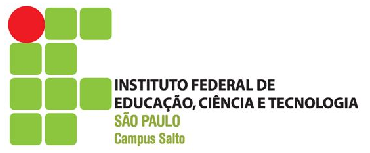 